RÁMCOVÁ KUPNÍ SMLOUVAuzavřená v souladu s ustanovením § 2079 a násl. zákona č. 89/2012 Sb., občanský zákoník, mezi níže uvedenými smluvními stranamiZdravotnická záchranná služba Jihomoravského kraje, příspěvková organizaceKamenice 798/1 d, 625 00 Brno MUDr. Hana Albrechtová, ředitelka ​..........​.......................................​.....​......​......​.......​........​......​......​.....00346292CZ00346292Krajský soud v Brně sp. zn. Pr 1245MONETA Money Bank, a.s., č. ú. 117203514/0600 (dále jen „kupující )aVULKÁN - Medical, a.s.U gumovky 439, 463 34 Hrádek nad NisouIng. Lenka Hochmanová..............​.......27226158CZ27226158u KS v Ústi n. Labem B/1639Česká Spořitelna, a.s. 1891642/0800Prodávající je oprávněn na základě svého vlastnického práva nakládat se zbožím v podobě nitrilových vyšetřovacích rukavic, jejichž specifikace je uvedena v příloze č. 1, která je nedílnou součástí této smlouvy.Součástí zboží podle článku 1 této smlouvy je vždy předání veškerých písemných dokladů, které jsou potřebné k používání zboží.Prodávající se zavazuje dodávat zboží podle čl. 1 této smlouvy kupujícímu a převádět na něho vlastnické právo k tomuto zboží, a to ve specifikaci a rozsahu dle jednotlivých dílčích kupních smluv. Jednotlivá dílčí kupní smlouva se přitom považuje za uzavřenou doručením jednotlivé písemné výzvy (objednávky) kupujícího, a to ve znění, daném touto výzvou (objednávkou) a touto rámcovou kupní smlouvou. Výzva (objednávka) kupujícího musí obsahovat vždy údaj o specifikaci a množství objednaného zboží, datum a jméno kupujícího. Výzvu (objednávku) kupujícího lze učinit i elektronickou formou (e-mailem).Prodávající se zavazuje plnit svůj závazek k dodání zboží podle čl. 1 této smlouvy vždy nejpozději do 5 pracovních dní ode dne účinnosti příslušné dílčí kupní smlouvy. Tento závazek se bude považovat za splněný po předání a převzetí příslušného zboží formou písemného předávacího protokolu, podepsaného oběma smluvními stranami. Místem plnění závazku prodávajícího k dodání příslušného zboží je centrální sklad v sídle zadavatele v Brně, Kamenice 798/1 d.Kupující se zavazuje převzít objednané zboží podle čí. 1 této smlouvy, prosté všech zjevných vad, ve lhůtě a místě podle této smlouvy. Kupující je oprávněn odmítnout převzetí zboží, bude-li se na něm vyskytovat jakákoliv vada.Nebezpečí škody na převáděném zboží podle čl. 1 této smlouvy a vlastnické právo k tomuto zboží přechází z prodávajícího na kupujícího dnem faktického převzetí tohoto zboží.Kupující se zavazuje zaplatit prodávajícímu za předmět koupě a prodeje podle čl. 1 této smlouvy kupní cenu ve výši součinu počtu dodaných kusů podle čl. 1 této smlouvy a jednotkových cen tohoto zboží dle přílohy č. 1 této smlouvy. Součástí těchto cen jsou veškeré náklady prodávajícího na splnění jeho závazku k dodání zboží podle této smlouvy. Výše uvedené ceny se prodávající zavazuje garantovat po dobu podle čl. 19 této smlouvy. Změna ceny je možná v souvislosti se změnou sazby DPH.Kupní cena podle čl. 7 této smlouvy je splatná na účet prodávajícího po splnění závazku prodávajícího k dodání zboží podle čl. 1 této smlouvy způsobem podle čl. 4 této smlouvy ve lhůtě do 30 dnů ode dne doručení jejího písemného vyúčtování (daňového dokladu/faktury). Faktura bude doručena rovněž elektronicky na e-mail: ............................​...​................................... Na daňovém dokladu/faktuře musí být mimo jiné vždy uvedeno toto číslo veřejné zakázky, ke které se faktura vztahuje: P22V00002766. Nebude-li faktura splňovat veškeré náležitosti daňového dokladu podle zákona a další náležitosti podle této smlouvy, je kupující oprávněn vrátit takovou fakturu prodávajícímu k opravě, přičemž doba její splatnosti začne znovu celá běžet ode dne doručení opravené faktury kupujícímu.S převodem zboží je podle čl. 1 této smlouvy spojena záruka za jeho jakost v trvání minimálně 12 měsíců ode dne předání příslušného zboží. V rámci záruky se prodávající zavazuje, že zboží podle čl. 1 této smlouvy bude mít po dobu uvedené záruční lhůty vlastnosti, které jsou stanoveny právními předpisy nebo technickými normami nebo jsou u zboží tohoto druhu obvyklé, a že bude po dobu záruční lhůty bezplatně odstraňovat vady, které se na zboží podle čl. 1 této smlouvy vyskytnou, a to ve lhůtě do 5 pracovních dnů od doručení příslušné písemné nebo e-mailové reklamace kupujícího. Vzhledem k povaze zboží podle čl. 1 této smlouvy lze přitom odstranění vady provést jen výměnou vadného zboží za nové bezvadné.Pro případ sporu o oprávněnost reklamace se prodávajícímu vyhrazuje právo nechat vyhotovit k prověřeni jakosti zboží soudně znalecký posudek, jehož výroku se obě strany zavazují podřizovat s tím, že náklady na vyhotovení tohoto posudku se zavazuje nést ten účastník tohoto sporu, kterému tento posudek nedal zapravdu.Pro případ prodlení se splněním závazku prodávajícího k dodání zboží ve lhůtě podle čl. 4 této smlouvy se prodávající zavazuje platit kupujícímu smluvní pokutu ve výši 0,1 % z kupní ceny podle čl. 7 této smlouvy za každý započatý den tohoto prodlení. Pro případ prodlení s odstraněním vady ve lhůtě podle čl. 9 této smlouvy se prodávající zavazuje platit kupujícímu smluvní pokutu ve výši 500,- Kč za každý započatý den prodlení s odstraněním vady. Obě strany se dohodly, že zaplacením smluvní pokuty podle této smlouvy není nijak dotčeno právo kupujícího na náhradu škody v plné výši. Tímto ujednáním se přitom vylučuje aplikace § 2050 na vztah mezi oběma stranami podle této smlouvy.12.Pro případ prodleni se splněním jeho závazku k dodání zboží ve lhůtě podle čl. 4 této smlouvy o více, než 2 týdny nebo pro případ výskytu neodstranitelné vady, resp. výskytu 3 a více vad na jednom kusu zboží, a to i postupně, je kupující oprávněn odstoupit od příslušné dílčí kupní smlouvy podle čl. 3 této smlouvy i od této smlouvy s účinky ex tunc.Pro případ prodlení kupujícího se zaplacením kupní ceny nebo její části ve lhůtě podle čl. 8 této smlouvy o víc, než 2 týdny, je prodávající oprávněn od této smlouvy odstoupit s účinky ex tunc.Není-li touto smlouvou ujednáno jinak, řídí se vzájemný právní vztah mezi kupujícím a prodávajícím při realizaci této smlouvy § 2079 až 2131 násl. občanského zákoníku, přičemž tato právní úprava má přednost před nepsanými obchodními zvyklostmi. Tímto ujednáním se přitom vylučuje aplikaci § 558 občanského zákoníku na vztah mezi oběma stranami podle této smlouvy.Tato smlouva se uzavírá na základě návrhu na její uzavření ze strany prodávajícího. Předpokladem uzavření této smlouvy je její písemná forma a dohoda o celém jejím obsahu, jak je obsažen v jejích článcích 1 až 20. Kupující přitom předem vylučuje přijetí tohoto návrhu s dodatkem nebo odchylkou ve smyslu § 1740 odst. 3 občanského zákoníku.Smluvní strany souhlasí se zveřejněním smlouvy v úplném znění, stejně jako s uveřejněním úplného znění případných dohod (dodatků), kterými se smlouva doplňuje, mění, nahrazuje nebo ruší, a to zejména prostřednictvím Registru smluv v souladu se zákonem č. 340/2015 Sb., o registru smluv, ve znění pozdějších předpisů. Smluvní strany se dohodly, že uveřejnění smlouvy zajistí kupující.Tuto smlouvu lze změnit nebo zrušit pouze jinou písemnou dohodou obou smluvních stran. Kupující je oprávněn vypovědět smluvní vztah s 3měsíční výpovědní dobou, která začíná běžet prvním dnem následujícího měsíce po doručení výpovědi druhé smluvní straně.Tato smlouva nabývá účinnosti po jejím podpisu oběma smluvními stranami dnem jejího uveřejnění v Registru smluv.Tato smlouva se uzavírá na dobu 12 měsíců ode dne nabytí její účinnosti.20.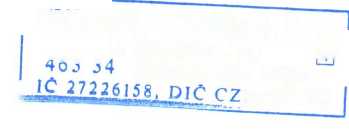 Příloha č. 1 Technická specifikace zbožíPříloha č. 2 Seznam zboží a ceníkPříloha č. 1 Technická specifikace zbožíPozn.: Zadavatel specifikoval závazné parametry rukavic (minimální požadované parametry) v příloze č. 1 ZD - list specifikace zdravotnického materiálu. Pro ověření splnění těchto parametrů zadavatel v zadávací dokumentaci požaduje předložení dokladů a vzorků. Výše dodavatel doplní splnění požadovaného parametru (např. „ANO“, „Splňuje“), případně uvede konkrétní hodnotu nabízeného parametru, uvede konkrétní normu, nařízení či směrnici.Příloha č. 2 Seznam zboží a ceníkV Hrádku nad Nisou dne 12.9.2022Ing. Lenka Hochmanová Předs. představenstvaProdávajícíVZ 72-22 Nitrilové vyšetřovací rukavice jednorázovéTypové/výrobní označení:9018-X-DVULKÁN - Medical,Výrobce:a.s.P.č.Zadavatelem požadovaná hodnotaSplnění parametru, dodavatelem nabízená hodnota1Rukavice vyšetřovací, nitrilové, nesterilní, jednorázové,ano2Materiál - nitril, bez latexu, bez pudru,ano3Velikost rukavic S, M, L, XL,ano4Pravolevé, barva libovolná,Ano, barva modrá5V souladu s: směrnice 93/42/EHS, příp. nařízení (EU) 2017/745; třída 1 - EN 455,Ano - viz Prohlášení o shodě6V souladu s: PPE - OOP 89/686/EHS, příp. nařízení (EU) 2016/425; kategorie 3 - EN 420, EN 374,Ano - viz Prohlášení o shodě7AQL < 1,5Ano - viz obal8Prodloužená délka rukavice pro ochranu zápěstí,Ano - 295 +/- 10mm9Nedochází ke shrnutí manžety v oblasti zápěstí,Ano - nedochází10Požadovaná síla při přetržení > 9 N (určující pevnost materiálu),Ano - 9N a více11Bez zápachu,Ano - viz vzorky12Min. skladovatelnost 12 měsíců,Ano - 5 let13Vysoce pružné, dobrá manipulovatelnost při navlékání - nasazení celistvé rukavice, dobře viditelný palec, neslepené prsty, daná velikost zcela těsné přiléhající na ruku dle této velikosti.Ano - viz vzorky14Provedení špiček prstů neomezující citlivost prstů při práci (bez nálitků, deformit, zesílení), provedení špiček umožňující spolehlivé ovládání dotykového displeje.Ano - viz vzorky15Baleno v krabicích - maximální rozměr krabice: délka 28 cm, šířka 13 cm, výška 8 cm.Ano - 280x125x7516Na balení musí být řádně označená velikost, šarže, doba exspirace, požadované normy.Ano - viz vzorkyNázev:Obchodní názevKód produktu objednatele:Kód produktu kupujícího:Cena za ks v Kč bez DPH/s DPHPočet ks v baleníCena v Kč bez DPH za baleníCena v Kč s DPH za baleníVyšetřovací rukavice nitril vel. SVyšetř.ru kavice Nitril prodloužené- vel.S . Nitril Dona9018- S-D00240511,55 Kč/1,8755 Kč100ks155,- Kč187,55 KčVyšetřovací rukavice nitril vel. MVyšetř.ru kavice Nitril prodloužené- vel.M . Nitril Dona9018- M-D00240501,55 Kč/1,8755 Kč100ks155,- Kč187,55 KčVyšetřovací rukavice nitril vel. LVyšetř.ru kavice Nitril prodloužené- vel.L . Nitril Dona9018- L-D00240491,55 Kč/ 1,8755 Kč100ks155,- Kč187,55 KčVyšetřovací rukavice nitril vel. XLVyšetř.ru kavice Nitril prodloužené- vel.XL . Nitril Dona9018- XL-D00240931,55 Kč/ 1,8755 Kč100ks155,- Kč187,55 Kč